K.MANJU M.Sc.,M.Phil.,4/64, THIRUMANJANA STREET, THIRUPPUGALUR, NAGAI DTEDUCATIONYear		Course			                       Institution				             %CGPA2007		M.Phil., Mathematics	   A D M College  for women,Nagapattinam                        81%            2006		MSc., Mathematics	A D M College  for women,Nagapattinam  	             78.7% 2004		B.Sc.,Mathematics         R A C College for women,Thiruvarur                                    76.5%2000		HSc	                            N D H S SCHOOL, Nagapattinam                                             75%RESEARCH INTEREST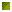 Graph TheoryAlgebraic FunctionsFuzzy Logic Differential EquationsEMPLOYMENT HISTORYLecturer, Department of Mathematics , R A C College for women,Thiruvarur   from Aug 2007 to May 2007Asst.Prof, Department of mathematics  ,   Bharathiyar  college of Engineering and Technology – Thiruvetakkudy from 2009 to 2014Asst.Prof, Department of mathematics  EGS PILLAY  Engineering college – Nagapattinam  from 2015PEER REVIEWED CONFERENCE PRESENTATION NCETMSH-Graph Theory  and its Applications at E.G.S.Pillay Engg.CollegeNCETMSH-How Maths Change Your Life  at E.G.S.Pillay Engg.CollegePOSITIONS HELDClass CouncilorSUBJECTS HANDLEDMA6151-Mathematics IMA6152-Mathematics IIMA6351-Transforms and PDEMA2264-Probability and Queueing TheoryMA2264 Numerical Methods MA6566   Discrete Mathematics       SKILLS AND ATTRIBUTES                Good Learner , Optimistic, Team Worker,Achiever.E-Mail : neela.manju18i82@gmail.comContact : +91-9488827053